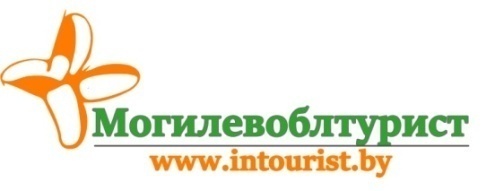 Чарующая Грузия 2019 КОМФОРТРаннее Бронирование 2019(автобусный тур, 1 ночной переезд)Брест - Минск - Могилёв – Тбилиси -  Рустави – Телави - Боржоми -- Кобулети (отдых на море) – Батуми - Цхалтубо - Кутаиси - Тбилиси - Рустави - Могилёв – Минск - БрестЭкскурсии + отдых на море (8 ночей)16 дней/15 ночей +3-хразовое питаниеПрограмма тура:В стоимость включено: услуги сопровождающего группу;3 ночлега в Рустави;8 ночей на море в Кобулети;завтраки и ужины в отеле в Рустави;завтраки в транзитных отелях по территории РФ;питание на море: завтрак, обед, ужин (полный пансион) + вино на обед и ужин – питание  порционное, европейская кухня;экскурсия по ночному Батуми; обзорная экскурсия по г. Тбилиси; экскурсия во всемирно известный город-курорт Боржоми;дегустация грузинского вина на заводе - ПОДАРОК!экскурсия на Алазанскую долину – долину виноградников+ посещение г.Телави.прощальный вечер Шашлыка в Кобулети с дегустацией натуральной чачи и домашнего вина- ПОДАРОК.Оплачивается дополнительно:туристическая услуга - 50,00 бел.рублей;транспортный пакет (проезд до Грузии и обратно + 3 транзитных ночлега с завтраками) - 150$ в белорусских рублях по курсу;медицинская страховка – 5$ в бел.руб. по курсу НБРБ на день оплаты (для людей старше 65 лет стоимость страховки -14$);личные расходы;обязательный праздничный ужин в ресторане с тамадой в Тбилиси - 10$; Доплаты по желанию, при наличии минимального количества желающих (25 чел.): обед в национальном ресторане на территории Алазанской долины - 10$; обед с дегустацией всех видов хачапури - 10$; экскурсия по дневному Батуми, а также посещение крепости Гонио – 10$;экскурсия на каньоны – 10$ + входной билет (примерно 28 лари);экскурсия на водопад Махунцети в Аджарии, а также посещение крепости Петра - 10$; экскурсия в Батумский ботанический сад. Во время экскурсии посещение Гонио – 10$ + входной билетпещеры Прометея (по желанию за доп. плату 10$ - экскурсия, 10$ - обед в шикарном грузинском ресторанчике с национальными блюдами и вином! + входной билет примерно 7 $).экскурсия в Мцхету - 5$. Контактное лицо Дарья 8 0222 32-72-80, +37529 184-84-78, +37533 690-00-371 деньОтправление из Могилева ориентировочно в 10.00. Транзит по территории Беларуси и России. Ночной переезд. 2 деньТранзит по территории РФ. (При себе иметь небольшую сумму российских денег на обеды, ужины). Ночлег в транзитном отеле на территории РФ. Отдых.3 деньЗавтрак. Ранний выезд из отеля. Транзит по территории России. Пересечение российско-грузинской границы. Мы проезжаем по военно-грузинской дороге. Военно-Грузинская дорога – это одна из самых красивых дорог на Кавказе, да и вообще в мире! Здесь нет повторений - сплошное чередование контрастных красочных ландшафтов, начиная от долин с зеленью садов и виноградников на высоте 150 метров над уровнем моря, и заканчивая величавыми горными вершинами, поднимающимися выше 5000 метров. Дорога вьется по правому берегу Куры.  Далее Вас ждёт праздничный ужин в национальном грузинском ресторане Тбилиси  с дегустацией красного грузинского вина и в сопровождении тамады (обязательная доплата - 10$). Заселение в отель в Рустави. Ночлег в отеле.4 деньЗавтрак в отеле. Встреча с грузинским гидом, который в дальнейшем будет сопровождать вас по маршруту. Экскурсия на Алазанскую долину – долину виноградников. Посещение г. Телави - исторической столицы всей Кахетии. Далее мы посетим Монастырь Алаверди, который был построен в начале 11 века и долгое время являлся самым высоким в Грузии. Это самый главный и особо почитаемый храм в Кахетии. Посещение главной достопримечательности северной части Алазанской долины - замка Греми. В наши дни Греми - это архитектурный памятник Грузии, окруженный крепостными стенами. Со стен крепости можно созерцать знаменитую Сванскую башню и необъятную Алазанскую долину. На маршруте нас ждёт посещение винзавода с БЕСПЛАТНОЙ дегустацией грузинского вина. По желанию посещение винного тоннеля (входной билет - 18 лари). Обед в национальном ресторане на территории Алазанской долины (по желанию, доплата - 10$). Экскурсия по ночному Рустави. Ужин. Возвращение в отель. Свободное время.5 деньЗавтрак. Обзорная экскурсия в Тбилиси. Старый город, проспект Руставели - главная артерия города, площадь Свободы, святой храм Метехи, основанный в 13 веке, расположенный над Курой, рядом стоит памятник Вахтангу Горгасали (один из основоположников грузинской государственности), крепость «Нарикала» - душа Тбилиси, с крепостной стены открывается изумительный вид на весь город, «Хрустальный мост», прогулка по улице Шарден, которая знаменита своими уютными кафе, ресторанами, художественными галереями. Улица Шарден, Анчисхати - первый храм Тбилиси (начало VI в.), освященный в честь Рождества Пресвятой Богородицы, площадь театра Габриадзе. Обед с дегустацией всех видов хачапури (по желанию, доплата - 10$). Отправление на Черное море. По дороге экскурсия во всемирно известный город-курорт Боржоми, знаменитый своими целебными водами. Горы здесь наделили лечебной силой не только воду, но и воздух. И все-таки центральное место занимает известная по всему миру минеральная вода «Боржоми». Вода с растаявших ледников, пройдя через вулканические отложения, залегает на глубине 1,5 км, насыщается газом, который и выталкивает ее на поверхность. Здесь, у многочисленных источников, ее и пьют все желающие. Посещение Центрального парка Боржоми, где расположены самые известные источники, аттракционы, фонтаны, лесные тропинки.Прибытие в Кобулети. Размещение в отеле "Reiami". Ужин. 6-12 деньЗавтрак, обед, ужин в отеле на курорте (порционно, европейская кухня). Вечерняя шоу-программа с грузинским акцентом – ПОДАРОК (в один из дней отдыха на море)! Во время отдыха: Экскурсия по ночному Батуми - ПОДАРОК;Экскурсия по дневному Батуми, а также посещение крепости Гонио – 10$;Экскурсия на каньоны – 10$ + входной билет (примерно 28 лари);Экскурсия на водопад Махунцети в Аджарии, а также посещение крепости Петра - 10$; Экскурсия в Батумский ботанический сад. Во время экскурсии посещение Гонио – 10$ + входной билет (*Все дополнительные экскурсии проводятся при наличии группы min 25 чел.)13 деньЗавтрак. Освобождение номеров. Отправление домой. Экскурсия по всемирно известному курорту Цхалтубо до пещеры Прометея (по желанию за доп. плату 10$ - экскурсия, 10$ - обед в шикарном грузинском ресторанчике с национальными блюдами и вином! + входной билет примерно 7 $).Пещера Прометея — самая красивая из тех, что в настоящее время доступны туристам в Грузии. Экскурсия по пещере Прометея представляет собой прогулку по извилистой дорожке среди свисающих сталактитов и сталагмитов,  подземных рек, озер и даже водопадов. Экскурсия по Кутаиси.*По желанию  и наличию свободного времени -  экскурсия по древней столице Грузии - Мцхета, ознакомление с монастырями Самтавро и Светицховели, места погребения Святого отца Габриела и Святых царя Мириана и царицы Наны, а так же места захоронения Хитона Господнего (доплата - 5$).Отъезд в Рустави через Тбилиси. Ужин. Встреча с белорусским гидом для уточнения информации по выезду.  Ночлег в Рустави.14 деньЗавтрак. Отъезд домой. Пересечение грузинско-российской границы. Транзит по территории РФ. Ночлег в транзитном отеле.15 день Завтрак. Выезд из отеля. Транзит по территории РФ. Ночлег в транзитном отеле.16 деньЗавтрак. Отъезд домой. Прибытие в Могилёв. Дата выездаСтоимость ПрограммыДата выездаСтоимость Программы31.05.2019270$+150$ транспорт. пакет+50,00 руб. туруслуга30.07.2019320$+150$ транспорт. пакет+50,00 руб. туруслуга10.06.2019270$+150$ транспорт. пакет+50,00 руб. туруслуга09.08.2019320$+150$ транспорт. пакет+50,00 руб. туруслуга20.06.2019280$+150$ транспорт. пакет+50,00 руб. туруслуга19.08.2019305$+150$ транспорт. пакет+50,00 руб. туруслуга30.06.2019305$+150$ транспорт. пакет+50,00 руб. туруслуга29.08.2019300$+150$ транспорт. пакет+50,00 руб. туруслуга10.07.2019315$+150$ транспорт. пакет+50,00 руб. туруслуга08.09.2019280$+150$ транспорт. пакет+50,00 руб. туруслуга20.07.2019320$+150$ транспорт. пакет+50,00 руб. туруслуга18.09.2019270$+150$ транспорт. пакет+50,00 руб. туруслуга